Практическая работа №15. Цель работы: обработать партию деталей на станке с ЧПУ.1.Посмотреть видео: https://youtu.be/tF63l8D97aw2. Прочитать текст3.Ответить на вопросы (письменно). 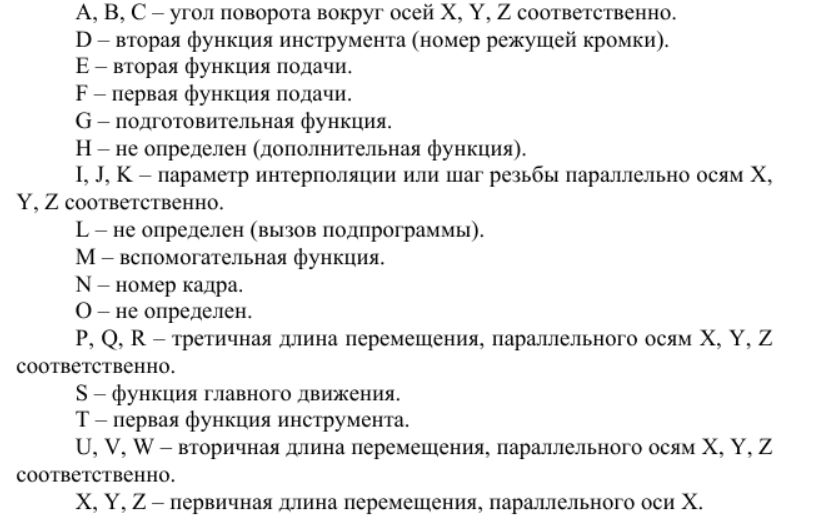 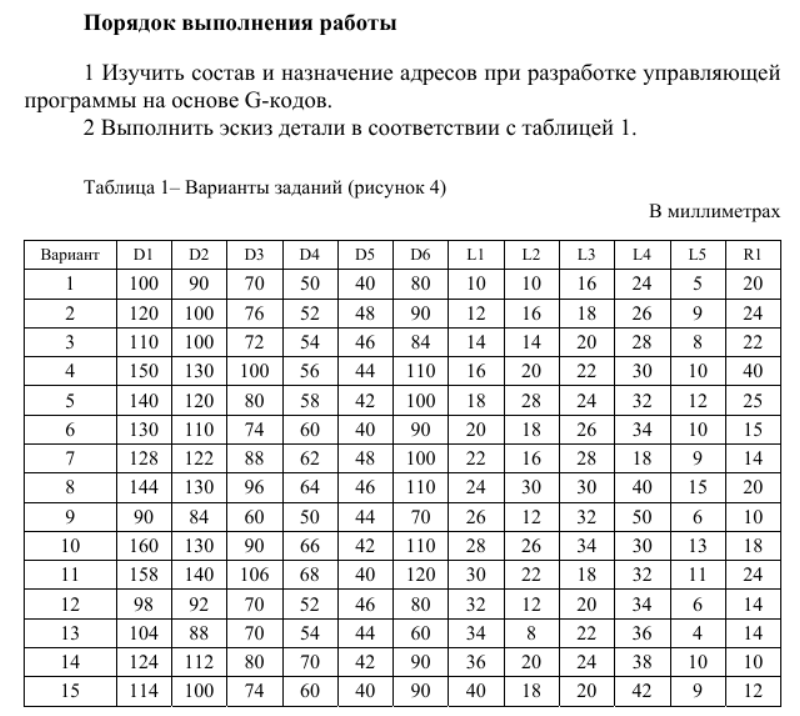 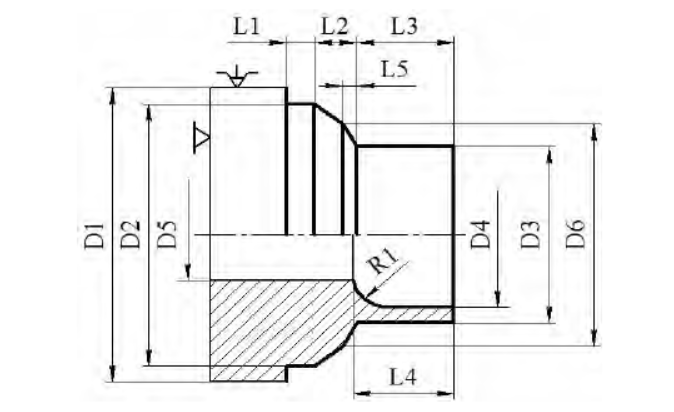 Изучить состав и назначение адресов при разработке управляющей программы на основе G-кодов.Выполнить эскиз детали в соответствии с таблицей 1(перенести размеры на чертеж)Установить состав переходов при обработке детали (наружныйконтур для рисунка 4), определить количественные и качественные параметры необходимого инструмента.Подобрать режущий инструмент.(инструмент подбираем для ЧПУ станка ,а не для универсального.)Разработать текст управляющей программы по обработке детали.Выполнить ввод текста УП в стойку станка, установить и привязать инструмент, произвести пробную обработку детали.Выполнить обработку за один установ.Работу выполнить в Word.Проверить можно себя в CIMCO.№/ВариантФИО1Бельский Евгений Владимирович2Беликов Андрей Вячеславович3Бережной Дмитрий Николаевич4Вагин Захар Александрович5Волина Ольга Яновна6Голубева Виктория Глебовна7Григорьев Александр Романович8Завалишина Александра Владиславовна9Иванов Борис Витальевич10Конурбаев Артем Иванович11Кочетков Вадим Сергеевич12Кунжин Андрей Андреевич13Марьин Святослав Дмитриевич14Митрофанов Александр Дмитриевич 15Овчинников Владислав Юрьевич14Ордин Дмитрий Евгеньевич13Романов Юрий Александрович 12Ротарь Артем11Смирнова Алена Сергеевна 10Солдатов Георгий Викторович9Травников Владислав Игоревич 8Чекалова Диана Дмитриевна 7Чернова Татьяна Геннадьевна 6Яровикова Дарья Сергеевна